ЧЕРКАСЬКА ОБЛАСНА РАДАГОЛОВАР О З П О Р Я Д Ж Е Н Н Я20.03.2023                                                                                        № 66-рПро затвердження паспортівбюджетних програм Черкаськоїобласної ради на 2023 рікВідповідно до статті 55 Закону України «Про місцеве самоврядування 
в Україні», Правил складання паспортів бюджетних програм місцевих бюджетів та звітів про їх виконання, затверджених наказом Міністерства фінансів України від 26 серпня 2014 року № 836 «Про деякі питання запровадження програмно-цільового методу складання та виконання місцевих бюджетів», зареєстрованим в Міністерстві юстиції України 10 вересня 2014 року за № 1104/25881, враховуючи рішення обласної ради від 16.12.2022 
№ 16-4/VІII «Про обласний бюджет Черкаської області на 2023 рік» 
(зі змінами):1. Затвердити паспорт бюджетної програми Черкаської обласної ради на 2023 рік за КПКВК -  0117670 «Внески до статутного капіталу суб’єктів господарювання», додається.2. Викласти в новій редакції паспорти бюджетних програм Черкаської обласної ради на 2023 рік за КПКВК:- 0110150 «Організаційне, інформаційно-аналітичне та матеріально-технічне забезпечення діяльності обласної ради, районної ради, районної у місті ради (у разі її створення), міської, селищної, сільської рад», додається;- 0117693 «Інші заходи, пов’язані з економічною діяльністю», додається.3. Контроль за виконанням розпорядження покласти на                                   начальника фінансово-господарського відділу, головного бухгалтера виконавчого апарату обласної  ради ЯНИШПІЛЬСЬКУ В. Г.Голова									       А. ПІДГОРНИЙ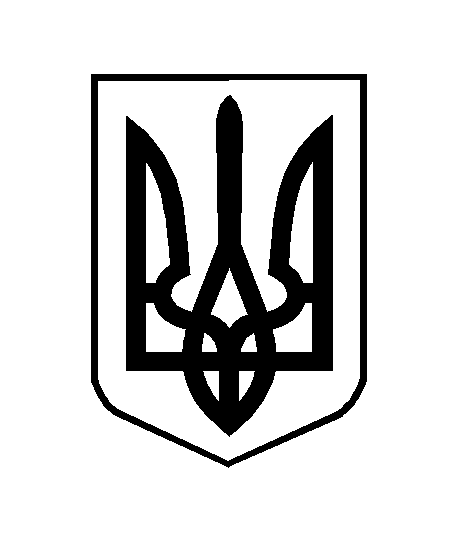 